КАРАР                                                                        РЕШЕНИЕ30 июль 2015 й.                    № 260                      30 июля 2015 г.О повестке дня сорок седьмого  заседания Совета сельского поселения Кашкинский сельсовет муниципального района Аскинский  район  Республики БашкортостанВ соответствии с Федеральным законом «Об общих принципах организации местного самоуправления в Российской Федерации», Уставом сельского поселения Кашкинский сельсовет муниципального района Аскинский  район  Республики Башкортостан и Регламентом Совета сельского поселения Кашкинский сельсовет муниципального района Аскинский район  Республики Башкортостан Совет сельского поселения Кашкинский сельсовет муниципального района Аскинский район  Республики Башкортостан решил:включить в повестку дня сорок  седьмого заседания Совета   сельского поселения Кашкинский сельсовет муниципального района Аскинский  район  Республики Башкортостан следующие вопросы:1.   Об утверждении Соглашений между Администрацией сельского поселения Кашкинский сельсовет муниципального района Аскинский район Республики Башкортостан и Администрацией муниципального района Аскинский район  Республики Башкортостан  и по вопросам управления земельными участками, государственная собственность на которые не разграничена, расположенными на территории сельского поселения.   (Внесен главой сельского поселения Кашкинский сельсовет).         2. Об утверждении Положения и Перечня должностных лиц Администрации сельского поселения Кашкинский сельсовет муниципального района Аскинский район Республики Башкортостан, уполномоченных составлять протоколы об административных правонарушениях(Внесен главой сельского поселения Кашкинский сельсовет).       3. Об утверждении порядка определения Администрацией сельского поселения Кашкинский сельсовет муниципального района Аскинский район Республики Башкортостан дохода граждан и постоянно проживающих совместно с ними членов их семей и стоимости подлежащего налогообложению их имущества в целях признания граждан нуждающимися в предоставлении жилых помещений по договорам найма жилых помещений жилищного фонда социального использования.(Внесен главой сельского поселения Кашкинский сельсовет).ГлаваСельского поселения Кашкинский сельсоветмуниципального района Аскинский районРеспублики Башкортостан         Р. К. Зиннатуллин	БАШҠОРТОСТАН РЕСПУБЛИКАҺЫАСҠЫН  РАЙОНЫ   МУНИЦИПАЛЬ РАЙОНЫНЫҢ ҠАШҠА  АУЫЛ  СОВЕТЫ АУЫЛ  БИЛӘМӘҺЕ СОВЕТЫ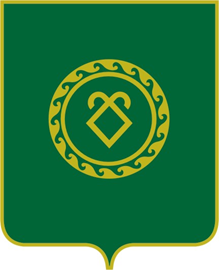 СОВЕТСЕЛЬСКОГО ПОСЕЛЕНИЯКАШКИНСКИЙ СЕЛЬСОВЕТМУНИЦИПАЛЬНОГО РАЙОНААСКИНСКИЙ РАЙОНРЕСПУБЛИКИ  БАШКОРТОСТАН